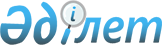 Приозерск қаласы бойынша 2018-2019 жылдарға арналған жайылымдарды басқару және оларды пайдалану жөніндегі жоспарын бекіту туралыҚарағанды облысы Приозерск қалалық мәслихатының 2018 жылғы 23 тамыздағы XXII сессиясының № 22/227 шешімі. Қарағанды облысының Әділет департаментінде 2018 жылғы 17 қыркүйекте № 4943 болып тіркелді.
      Қазақстан Республикасының 2001 жылғы 23 қаңтардағы "Қазақстан Республикасындағы жергілікті мемлекеттік басқару және өзін-өзі басқару туралы", 2017 жылғы 20 ақпандағы "Жайылымдар туралы" Заңдарына сәйкес, қалалық мәслихаты ШЕШІМ ЕТТІ:
      1. Қосымша беріліп отырған Приозерск қаласы бойынша 2018-2019 жылдарға арналған жайылымдарды басқару және оларды пайдалану жөніндегі жоспары бекітілсін. 
      2. Осы шешім алғаш рет ресми жарияланған күнінен кейін күнтізбелік он күн өткен соң қолданысқа енгізіледі. Приозерск қаласы бойынша 2018 - 2019 жылдарға арналған жайылымдарды басқару және оларды пайдалану жөніндегі Жоспары 1 тарау. Кіріспе
      1. Осы Приозерск қаласы бойынша 2018-2019 жылдарға арналған жайылымдарды басқару және оларды пайдалану жөніндегі жоспар Қазақстан Республикасының 2017 жылғы 20 ақпандағы "Жайылымдар туралы" Заңына  сәйкес жайылымдарды ұтымды пайдалану, жем-шөпке қажеттілікті тұрақты қамтамасыз ету және жайылымдардың тозу процестерін болдырмау мақсатында әзірленген.
      2. Жоспарды әзірлеу үшін келесі ақпарат пайдаланылды:
      "Азаматтарға арналған Үкімет" Мемлекеттік корпорациясы" коммерциялық емес акционерлік қоғамының Қарағанды облысы бойынша филиалы - жер кадастры және жылжымайтын мүлікті техникалық тексеру департаменті 2018 жылы әзірлеген Приозерск қаласының жерлерін геоботаникалық зерттеп-қарау жөніндегі есеп;
      "Приозерск қаласының ветеринария бөлімі" мемлекеттік мекемесімен берілген, ветеринариялық-санитариялық нынсандар туралы мәліметтер;
      "Приозерск қаласының ветеринария бөлімі" мемлекеттік мекемесімен берілген, ауыл шаруашылығы жануарлары мал басының саны туралы деректер;
      "Приозерск қаласының ветеринария бөлімі" мемлекеттік мекемесімен берілген, үйірлердің, отарлардың, табындардың саны туралы деректер;
      мемлекеттік органдар, жеке және (немесе) заңды тұлғалар берген өзге де деректер.
      3. Приозерск қаласының жағрафиялық орналасуы және туристтік бағытын ескере отырып, ауыл шаруашылығы әлеуеті үлкен емес және қаланың қажеттілігін қамтамасыз етуге мүмкіндік бермейді, себебі мал шаруашылығы мен өсімдік шаруашылығының өнім негізінен жеке қосалқы шаруашылықтарда шығарылады.
      4. Әкімшілік аумақта ауыл шаруашылығы алқаптары ретінде пайдалану үшін жарамды жердің көлемі жеткіліксіз болып табылады.
      5. Сонымен бірге, ауыл шаруашылығын дамыту, неғұрлым өзектіленіп келеді. Соңғы жылдары қаланың аграрлық секторында өнімдердің жалпы көлемінің тұрақты өсуі және агроөнеркәсіп кешені қарқынды дамуы байқалуда. Мал басы және мал шаруашылығы және өсімдік шаруашылығы өнімінің негізгі түрлерін өндіру артты. 
      6. Қала аумағы 5 452 гектарды құрайды, оның 75,2 % астамы - елді мекендердің жерлері, 24,8 % ауыл шаруашылығы мақсатында пайдаланылатын жерлер құрайды. Шектеулі мүмкіндіктерге қарамастан, әкімшілік аумақта мал шаруашылығын және өсімдік шаруашылығын әрі қарай дамытуға мүмкіндігі бар.
      7. Саланы тұрақты дамытудың құрамдасы ауыл шаруашылығы мақсатындағы жерлерді ұтымды пайдалану болып табылады.
      8. Ауыл шаруашылығы мақсатындағы жерді ұтымды пайдалану - жер учаскелерінің меншік иелері мен жер пайдаланушылардың ауыл шаруашылығы өнімін өндіру процесінде топырақтын құнарлылығы мен жердің мелиоративтік жай-күйінің айтарлықтай төмендеуіне жол бермеуді қамтитын жер ресурстарын тиімді пайдалануды қамтамасыз ету, қажетті тиімділік көрсеткіштерге қол жеткізу мақматында жерді оңтайлы пайдалану.
      9. Жайылым пайдаланушылар үшін жайылымдарды оларды тоздырмай тиімді пайдалану басты міндеті болып табылады. 
      10. Осыған байланысты, 2018-2019 жылдарға жайылымдарды басқару және оларды пайдалану бойынша жоспары, жем-шөпке қажеттілігін және жайылымдардың тозу процесін алдын алуды қамтамасыз етуге мүмкіндік беретін ауыл шаруашылығы құрылымдары мен тұрғындар үшін жайылым айналымдарның сызбалары әзірленді.  2 тарау. Жалпы мәліметтер
      11. Приозерск қаласы, әлемдегі ең ірі көлдердің бірі - Балқаш көлінің батыс жағалауында, Ақтоғай ауданының Сарышаған станциясынан 12 шақырым жерде орналасқан.
      12. Қаланың аумағы толқынды-шатқалы жазықтықпен ұсынылған және жартылай шөлді аймақта орналасқан.
      13. 2018 жылғы 14 мамырдағы жағдай бойынша Приозерск қаласындағы жер қорлары 5 452 гектарды құрайды, оның ішінде 1 352 гектар - ауыл шаруашылық жерлері, оның ішінде 1 352 гектар – жайылымдар құрайды.
      14. 2017 жылғы ауыл шаруашылық санағының қорытындысы бойынша қаланың әкімшілік аумағында 180-ден астам үй шаруашылықтары бар, оның ішінде 89 үй шаруашылығы - мал мен құс. Заңды тұлғаны құрмай қызмет атқаратын екі шаруа қожалығы тіркелді.
      15. Малды жартылай қорада ұстайды. Жайылым кезеңі сәуір айының соңында басталып, қазан айының соңы қараша айының басында аяқталады. Қыста малды қорада ұстайды. Қорада ұстау кезеңіне түбегейлі жақсартылған жерлерде табиғи шабындық жем шөптері біртіндеп дайындалады.  3 тарау. Климат
      16. Климаты шұғыл континенттік, үлкен маусымдық ауытқулары бар ауаның температурасы, жауын-шашынның аздығы, қыста қардың аз болуы және құрғақ жазымен белгілі. Атмосфералық жауын-шашынның жылдық мөлшері орташа 127 мм құрайды, ең үлкен мәні - 220 мм, ең кіші - 59 мм. Суық кезеңде (қараша-наурыз) орташа жылдық жауын-шашын 58 мм, жылы мезгілде 69 мм. Ең жоғарғы айлық жауын-шашын желтоқсанда, ал ең төменгі қыркүйекте түседі. Қыс мезгіліндегі жауын-шашынның ең көп мөлшері, тиісінше, қар жамылғысы аздау. Қыс мезгілінде қар жамылғысының биіктігі орта есеппен 17,0 см-ге дейін жетеді, бұл бірнеше жылда 9,0-ден 28 см-ге дейін болады.
      17. Қаланың маңайында желтоқсанның бірінші онкүндігінде тұрақты қар жамылғысы орнатылады, бірақ әсіресе қыс ерте келсе қазан айының мезгілінде мүмкін болады. Қар қабаты әдетте наурыздың екінші жартысында қар еріп кетеді.
      18. Жыл бойы желдер негізінен солтүстік-шығыс және оңтүстік-батыстан соғады. Желдің орташа жылдық жылдамдығы 5,2 м / сек. Кейде дауыл дауылға (30-40 м / сек) жетеді. Қуатты желдер кезінде шаңды дауылдар жылы маусымында байқалады, бұл кезде көріну 1 км-ден аспайды. 4тарау. Жер бедері
      19. Геоморфологиялық тұрғыдан Приозерск қаласының аумағы Орталық Қазақ ұсақ шоқыларының аймағының массивінде оңтүстік шетіне орналасқан. Мұнда рельефтің үлгісі қатты тегістеледі. Мұнда тек төменгі биіктіктермен сипатталатын типтік төбешіктер бар, әдетте олар 10-15 м-ден аспайды. Беткі жағы Балқаш көліне бірте-бірте түсіп бара жатқан толқынды немесе толқынды тегіс жазықты пайда болады. 
      20. Рельеф геохимиялық ағындарды ұйымдастырушы болып табылады, ол әсіресе құрғақ даланың ұсақ шоқылары үшін өте маңызды, ең жетілмеген факторды - ылғалды қайта бөледі. 5 тарау. Өсімдік
      21. Приозерск қаласының аумағы қатал климат және өнімді өсімдіктермен сипатталатын шөл аймағында орналасқан. Соңғысы, негізінен, сұр жусан мен тұзды құралады.
      22. Бұл немесе осы учаскелердің өсімдік жамылғысының ерекшелігі көбінесе топырақ жамылғымен анықталады; топырақтың түрі, олардың тұз және механикалық құрамы, ылғалдануы, рельефте орналасуы және т.б. Осыған байланысты сұр-қоңыр нашар дамыған және толық жетілмеген топырақтың топырақ жамылғысының танымал біркелкілігі зерттеуге арналған сөзсіз басым болып табылады, кейбір сипаттағы өсімдік қауымдастықтарының кең таралуын түсіндіреді.
      23. Бір-бірімен ұштасқан кезде өсімдіктер өсімдіктердің түрлерін тапты. Барлығы аумағында:
      1) Божалыш-Лере-сағыз жусан;
      2) Шығыс тұзды балауса;
      3) Жусан (жусан-ақтопрақты), бұталы;
      4) Қылқан жапырақты және жусан;
      5) Жусан-караган;
      6) Лере-сағыз жусан және божалыш;
      Аумақ жайылымдардың жағдайы қанағаттанарлықсыз.
      24. Жалпы алғанда, қаланың аумағында алты түрлі жемшөпті жерлер көрсетілген, олардың топтары есепте келтіріліп көрсетілген.
      25. Жем-шөп массасының азық-түлік тұтынуына сәйкес, шалғынды шөптер қауымдастығы күзгі-көктемгі кезеңінде пайдаланатын жерлерге жатады. Малдың барлық түрлерін жайылымға жаюға ұсынылады.
      Жайылым жылы мезгілінде жүргізіледі. 6 тарау. Гидрография, гидрология және сулану
      26. Батыс жағалауында Балқаш көлі ағынсыз, суы тұзды, кей жерлерде тұсшы. Солтүстік жағалауы биік, жартасты. Жағалау сызығы көптеген шығанақтар және бухталармен бөлінген. Ауа-райының қолайсыздығымен көлдің қуаты 1,5 м дейінгі толқын биіктігімен екі-үш нүктеге жетеді. Аумақтың сейсмикалығы бес баллдан төмен.
      27. Қалада малды суару үшін қолданылатын негізгі ашық су көздері Балқаш көлі болып табылады.
      28. Табиғи су коллекторлары - сирек кездесетін бассейндер, еріген су және жауын-шашынның суы жиналатын басқа да жер асты суларының басқа жер үсті су көздері ыстық кезеңі басталуымен кебеді.
      29. Қарастырылған массивтің жер асты сулары минералданған. Әдетте олар өте үлкен тереңдікте және тек көлдің жағасында және жер бетіне жақындайды, бұл сортаңға және сортаң топырақтардың пайда болуына себеп болады.  7 тарау. Геоботаника
      30. 2018 жылы ауыл шаруашылығы жерлерін геоботаникалық зерттеуге сәйкес қаланың айналасындағы жайылымдар келесі көрсеткіштермен сипатталады.
      31. Приозерск әкімшілік аумағы топырақтың құрамында Балқаш толқынды-дөңес ауданының сұр-қоңыр топырақтарына жатады.
      32. Рельефтің мәліметтері бойынша, аймақ қатты тегістелген толқынды ұсақ шоқыларымен немесе толқынды тегіс жазықтықпен ұсынылған. 8 тарау. Топырақ
      33. Топырақ жамылғысы топырақтың келесі түрлерімен ұсынылған: сұр-қоңыр, қоңыр сортаң, сортаңға, батпақты қоңыр топырақтар.
      34. Топырақ жамылғысының негізгі фоны сұр-қоңыр топырақ болып табылады: қарапайым, толық емес және дамымаған. Механикалық құрамы оларды, көбінесе саздақтармен, шеміршекпен және қоқысымен байытқан. Гумустың үлесі, әдетте, 1% аспайды.
      35. Табиғи жағдайда шөл, көбінесе жеміссіз жайылымдар түрлі сұр сорттары мен сұр жусан (жусан және туран жусандары) басым сұр-қоңыр топырақтарда қалыптасады. Суару, органикалық минералды тыңайтқыштарды қолдану, тиісті ауыл шаруашылық техникасын қолдану кезінде көптеген жылуды жақтайтын дақылдар өсіруге болады. Дегенмен, топырақтың физикалық және химиялық қасиеттері шамадан тыс суару, салыстырмалы түрде тез қайталама тұздану немесе шөгу құбылыстарының дамуы мүмкін. 9 тарау. Жер қорының жағдайы және пайдалану 1 параграф. Жер қорын жер санаттары бойынша бөлу
      36. 2018 жылғы 1 қаңтардағы жерді есепке алу мәліметтері бойынша қалаға бекітілген алаңы 5 452 га құрайды. Нысаналы мақсатына қарай бүкіл жер қоры 2 қосымшаға сәйкес санаттар бойынша бөлінеді.
      37. Кестеге қарағанда қаланың басым бөлігі 11,01% ауыл шаруашылығы мақсатындағы жерлерді құрайды, ал елді мекен жерлері қала аумағының 62,42% алып жатыр, өнерксіп, көлік және байланысқа арналған жерлерінің үлесі 22,7 % құрайды, қала аумағының су қорының жерлері 3,87 % болып табылады.
      38. Ауыл шаруашылығында пайдалану жерлері 600 гектарды құрайды. Барлық ауыл шаруашылығында пайдалану жерлері мемлекеттік емес заңды тұлғалармен жеке тұлғалардың тұрақты, уақытша өтеулі ұзақ мерзімдік жер пайдалануда тұр. 
      39. Ауыл шаруашылығында пайдалану жерлерінен шаруа қожалығын жүргізу үшін – 10,33 % (156 гектар) және заңды тұлғасыз 0,50% (27 га), мемлекеттік емес ауыл шаруашылық субъектілерінің 7,47% (407 га), бақ шаруашылығын жүргізу үшін және саяжай құрылысының жерлері 0,19 % (10 га) құрайды.
      40. Су қоры жерлері 211 гектарды құрайды. Приозерск қаласының шекарасында Балқаш көлінің солтүстік бөлігінде су қорғау аймақтары мен топтары, оларды шаруашылық пайдалану режимі белгіленді. 
      41. Ауыл шаруашылығы мақсатында пайдалану үшін қолайлы барлық жерлер жер пайдаланушыларға тіркеліп беріледі. параграф 2. Елді мекендердің аумақтарын пайдалану
      42. Елді мекендер жерлерінің жалпы ауданы 5452 гектарды құрайды, олардың ішінде ауыл шаруашылық мақсаттағы жерлері 1 352 гектарды құрайды, басқа да жерлер 436 гектарды құрайды. Басқада учаскелердің ішінде 18 гектар алқаптар, сортаңдар - 63,4 гектар, ферма ғимараттары - 98 гектар, қолайсыздықтар - 236 гектар, су - 20,6 гектар.
      43.Жайылымдарға қажеттілікті есептеу Қазақстан Республикасы Ауыл шаруашылығы министрінің 2015 жылғы 14 сәуірдегі № 3 - 3/332 "Жайылымдардың жалпы ауданы үшін рұқсат етілген жүктің нормасын бекіту туралы" бұйрығына сәйкес (Нормативтік құқықтық актілерді мемлекеттік тіркеу тізілімінде № 11064), геоботаникалық зерттеулер деректеріне негізделген. 10 тарау. Жайылымдарды басқару және оларды пайдалану жөніндегі жоспар
      1. Жайылымдарды басқару және оларды пайдалану жөніндегі жоспардың ішінде:
      1) Приозерск қаласының өнімділігі бойынша жайылым сапасын бағалау 1-қосымшаға сәйкес ұсынылған;
      2) жер қорының жер санаттары кестесі 2 қосымшаға сәйкес ұсынылды;
      3) Ауыл шаруашылық жануарларын жайылымға және жылжытуға арналған маусымдық бағыттарды белгілейтін жайылымдарды пайдаланудың күнтізбелік жоспары 3-қосымшаға сәйкес ұсынылған;
      4) ветеринариялық-санитариялық нысандары туралы ақпарат 4-қосымшаға сәйкес ұсынылған;
      5) ауыл шаруашылығы мал басының саны туралы ақпарат 5 қосымшаға сәйкес ұсынылды; 
      6) Приозерск қаласы бойынша жайылым айналымдарының схемасы 6 қосымшаға сәйкес ұсынылды. Приозерск қаласының өнімділігі бойынша жайылым сапасын бағалау
      * Көктемгі-күзгі жайылымдардың сапасын бағалау көктемде және күзде бөлек беріледі
      Тамақтандыруға арналған шабындықтар мен жайылымдардың сапасын бағалау Приозерск қаласындағы жайылымдық айналу сызбасы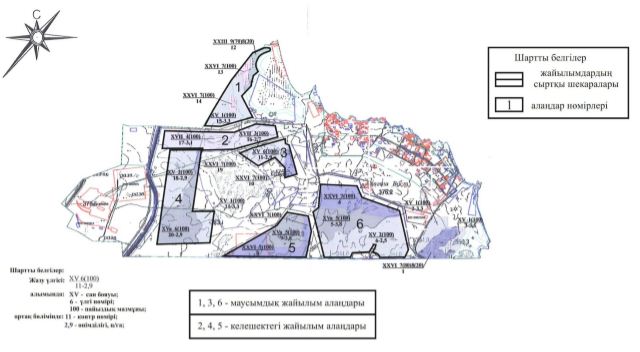 
					© 2012. Қазақстан Республикасы Әділет министрлігінің «Қазақстан Республикасының Заңнама және құқықтық ақпарат институты» ШЖҚ РМК
				
      Сессия төрағасы 

Г. Мондыбаева

      Қалалық мәслихат хатшысы 

Б. Сәрсембеков
Приозерск қалалық мәслихатының
2018 жылғы 23 тамыздағы № 22/227
шешімімен бекітілген
Приозерск қаласы бойынша
2018-2019 жылдарға арналған
жайылымдарды басқару және
оларды пайдалану 
жөніндегі жоспарына 
1 қосымша

Ұсынылған жайылымдарды маусымдық пайдалану
Жемшөптердың с / га өнімділігі үшін жайылымдардың сапасы
Жемшөптердың с / га өнімділігі үшін жайылымдардың сапасы
Жемшөптердың с / га өнімділігі үшін жайылымдардың сапасы
Жемшөптердың с / га өнімділігі үшін жайылымдардың сапасы
Жемшөптердың с / га өнімділігі үшін жайылымдардың сапасы
Ұсынылған жайылымдарды маусымдық пайдалану
жақсы
ортадан жоғары
орташа
ортадан төмен
нашар
Көктем-жазғы-
11,0-ден астам 
7,0-11,0
4,0-6,9
2,0-3,9
2,0-ден кем
Күз Көктем
7,5 артық
5,5-7,5
3,0-5,4
1,5-2,9
1,5-тен аз
Күз
3,0-4,0
2,0-2,9
1,0-1,9
-
Кемінде 1,0
Көктем-күз *
Ұсынылған маусымдық жайылымдарды пайдалану, шабындықтар
Жайылымның азық-түлік сапасы
Жайылымның азық-түлік сапасы
Жайылымның азық-түлік сапасы
Ұсынылған маусымдық жайылымдарды пайдалану, шабындықтар
және тамақтану үшін шабындық
және тамақтану үшін шабындық
және тамақтану үшін шабындық
Ұсынылған маусымдық жайылымдарды пайдалану, шабындықтар
(арна бірліктерінің саны
(арна бірліктерінің саны
(арна бірліктерінің саны
Ұсынылған маусымдық жайылымдарды пайдалану, шабындықтар
100 кг ауа-құрғақ тағамға)
100 кг ауа-құрғақ тағамға)
100 кг ауа-құрғақ тағамға)
Ұсынылған маусымдық жайылымдарды пайдалану, шабындықтар
жақсы
орташа
нашар
Көктем
68-ден астам
51-68
кем 51
Көктем-жаз-күз
50-ден астам
40-50
40-тан аз
Күз
40-тан астам 
30-40
30-дан аз
Шабындықтар
45-тен астам
35-45
35-тен азПриозерск қаласы бойынша
2018-2019 жылдарға арналған
жайылымдарды басқару және
оларды пайдалану 
жөніндегі жоспарына 
2 қосымша

Рб № 
Жер санатының атауы
Ауданы (гектар)
1 
Ауыл шаруашылығы мақсатындағы жерлер
600
2 
Елді мекендердің (қалалардың, елді мекендердің және ауылдық елді мекендердің) жерлері
3403
3
Өнеркәсіп, көлік және байланыс жерлері
1238
4 
Су қорының жері
211
5 
Қордағы жерлер
0
Барлығы жер 
5452
Приозерск қаласы аумағы
5452Приозерск қаласы бойынша
2018-2019 жылдарға арналған
жайылымдарды басқару және
оларды пайдалану 
жөніндегі жоспарына 
3 қосымша

№
Елді-мекеннің атауы
Маусымның басталуы
Маусымның аяқталуы
1
Приозерск қаласы
сәуірдің басы - мамырдың басында
қазан айының аяғында - қарашаның басындаПриозерск қаласы бойынша
2018-2019 жылдарға арналған
жайылымдарды басқару және
оларды пайдалану 
жөніндегі жоспарына 
4 қосымша

№
Регион
Ветеринарлық станциялар
Бордақтау алаңдары
Ұрықтандыру бекеттері
Ірі қара мал жерлеу алаңдары
1.
Приозерск қаласы
1
0
0
1Приозерск қаласы бойынша
2018-2019 жылдарға арналған
жайылымдарды басқару және
оларды пайдалану 
жөніндегі жоспарына 
5 қосымша

№
Елді-мекеннің атауы
Ірі қара мал
Жылқы
Ұсақ мүйізді мал
1.
Приозерск қаласы
1081
147
1212Приозерск қаласы бойынша
2018-2019 жылдарға арналған
жайылымдарды басқару және
оларды пайдалану 
жөніндегі жоспарына 
6 қосымша
